Välkommen med på Finlands Svenska Scouters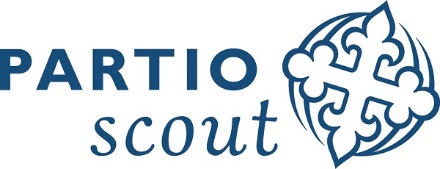 UteVinter-kurs13-14.2.2021 vid Davatorp i RaseborgFör vem är Utevinterkursen?UteVinter-kursen riktar sig i första hand till spejarscouter, dvs. scouter i åldern 12-15 år, men också äldre scouter är välkomna med. Du ska ha övernattat utomhus någon gång tidigare.Vad är UteVinter?UteVinter är en kurs i uteliv vintertid. (Kursen gick tidigare under namnet UTE 1) Det är en häftig kurs där du lär dig att klara dig och ha roligt utomhus. Vi spenderar hela kursen utomhus; vi sover i tältkåtor med öppen eld, övar på att göra upp och laga mat över öppen eld. Du får en massa bra tips på hur det lönar sig att hugga klabbar, hålla skorna torra och humöret uppe. När du kommer hem från UteVinter är du trött, lycklig och luktar scout! Var är DAVATORP för ett ställe? Hur kommer jag dit och hur sover vi?Davatorp är en scoutstuga i Trollböle en bit utanför Ekenäs (stugan ägs av Scouternas Understödsförening i Raseborg); men som ovan nämnt så kommer vi inte att vistas i stugan, utan är ute i skogen hela kursen. Vi hoppas att deltagare som bor inom hyfsat köravstånd från Raseborg kan få skjuts av vårdnadshavare och/eller samåka till kursen. Ifall detta inte är möjligt för dig så kan du vara i kontakt med evenemangsarrangörerna så kollar vi hur vi löser din transport.Vi kommer att vara ute hela tiden, och sover i tältkåtor invid öppen eld.HUR TILLGÄNGLIG ÄR UTEVINTER?UteVinter är en kurs där vi spenderar hela kursen utomhus och rör oss i skog och mark, vi övernattar tillsammans i tältkåtor vid öppen eld (luften inne i tältkåtan kan alltså vara rökig). Möjligheterna att upprätthålla grundläggande hygien (handtvätt, tandtvätt etc) tryggas, men möjlighet att till exempel duscha eller gå på vattentoalett finns inte. Maten tillagas av deltagarna själva i mindre grupper. Matallergier och dieter beaktas och alla deltagare får näringsrik kost av god kvalitet. Om du har frågor som gäller kursens tillgänglighet (trivsel, mat, pengar, att röra sig, hygien, mediciner och första hjälpen, synsinnet, hörselsinnet, luktsinnet, språk, åskådning, program) så kan du vända dig till programkoordinatorn (kontaktuppgifter nedan).Vad behöver jag med mig på spejardagarna?Några veckor före spejardagarna får deltagarna hem ett infobrev med en mer detaljerad packningslista. Redan nu kan det vara bra att notera att du behöver en ordentlig varm sovsäck, ett liggunderlag och ändamålsenliga ute-kläder och skor.Hur mycket kostar det? Hur betalas räkningen?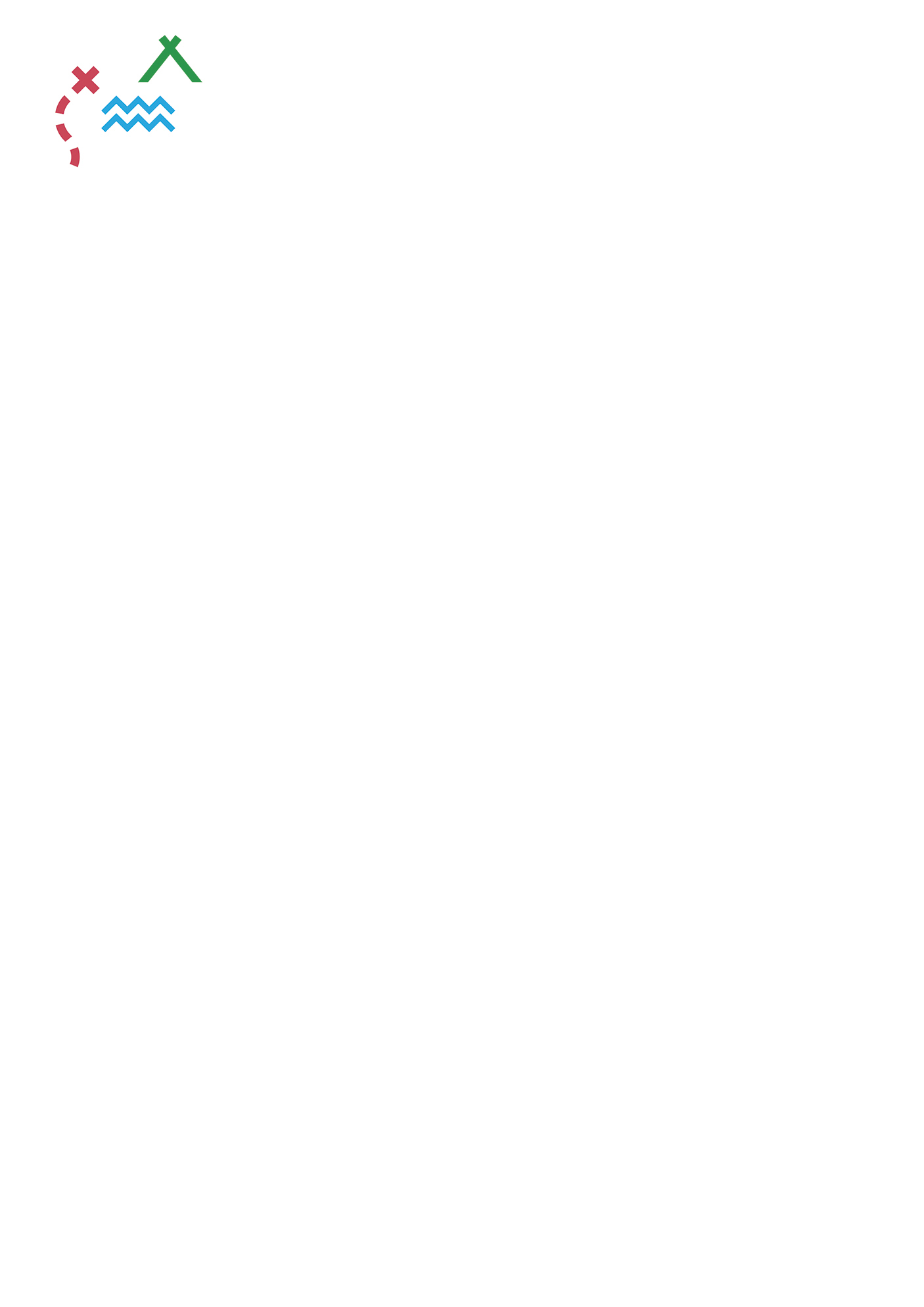 Deltagaravgiften för är 30€. Avgiften betalas med hjälp av en faktura som skickas ut till de anmälda samtidigt som infobrevet; ca tre veckor före evenemanget. Deltagare kan ansöka om reseunderstöd för sina resor till och från kursen (självrisk 15€, max understöd 50€) Vissa scoutkårer står för sina medlemmars deltagaravgifter. Kolla med din scoutkår ifall de gör det. Stipendier: Det finns möjlighet att ansöka om stipendium ifall du behöver ekonomiskt stöd för deltagaravgift och/eller resekostnader och inte kan få understöd av kåren. Info om FiSSc:s stipendier hittar du på: http://ansokan.scout.webbhuset.fi/fisscstipendier/Hur anmäler jag mig?Du anmäler dig antingen via scouternas e-tjänst på asionti.partio.fi, eller med hjälp av anmälningsblanketten som du hittar på evenemangets sida i händelsekalendern på www.scout.fi.Din vårdnadshavare anmäler dig genom att fylla i anmälningsblanketten med sitt scoutID. Ifall din vårdnadshavare inte har ett scoutID, eller anmälningen annars vållar problem; var i kontakt med din kår och kolla om de kan hjälpa dig, eller med programkoordinatorn (kontaktuppgifter nedan)!Anmäl dig senast 15.1.2021. (Fast gärna tidigare, så du hinner vara i kontakt med kåren om anmälningen strular.)Ifall vi får så många anmälningar att alla helt enkelt inte ryms med så kommer vi efter sista anmälningsdag att bestämma vilka som ryms med och vilka som sätts på kölista. Valet görs huvudsakligen utgående ifrån scoutkårer; om jättemånga scouter från samma kår anmäler sig så får inte alla från den kåren komma med. (Inom kåren sker valet sedan i allmänhet genom lottning). Vi strävar såklart ändå efter att alla som vill komma ska rymmas med. De anmälda får senast ca en vecka efter sista anmälningsdag info om huruvida de ryms med eller inte.När/hur får jag mera info?Ca tre veckor före kursen får alla anmälda ett infobrev med närmare info om tidtabeller, program, vad ni ska packa med er etc. Då du anmäler dig väljer du om du vill ha brevet endast per e-post eller också till pappers. Om du väljer att få brevet bara per e-post så är det viktigt att du kontrollerar att du uppgivit rätt e-postadress, och sedan ansvara för att reagera ifall infobrevet trots allt inte dyker upp i din inbox.Ifall du har frågor som du vill ha svar på före det så kan du vara i kontakt med programkoordinator Gunilla Edelmann; gunilla.edelmann@scout.fi / 050 540 5081Arrangörer:UteVinter arrangeras alltså av Finlands Svenska Scouter (FiSSc). FiSSc:s utegrupp håller i trådarna för. Staben, dvs de ledare som planerar och arrangerar kursen och är där då den pågår kommer att bestå av ca 4-5 st ledare från olika kårer. UteVinter arrangeras i samråd med SFV:s studiecentral.